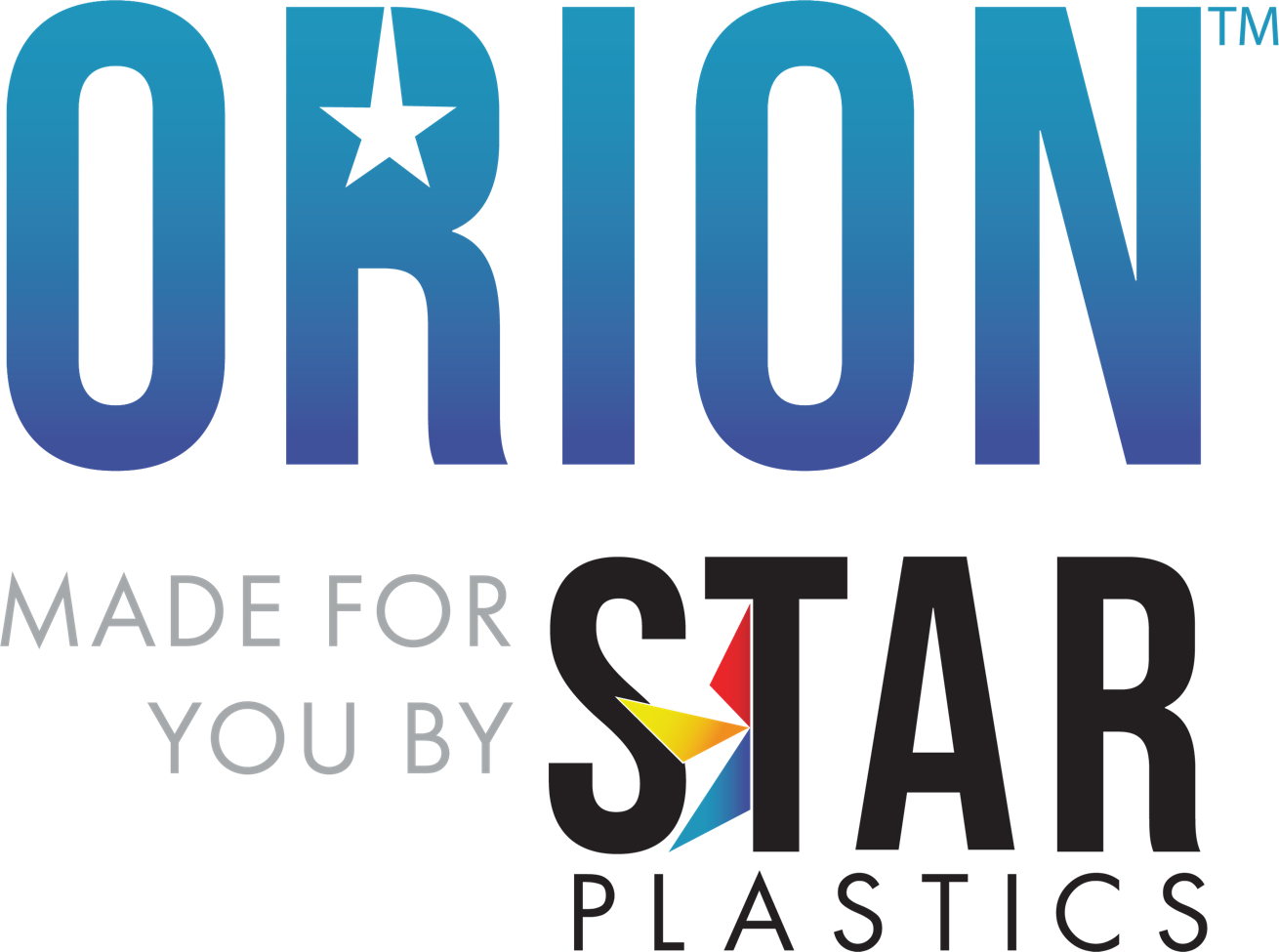 Grade: Orion™ PC/ABSQX7002Molding Grade High Flow PC/ABSThe information provided above is based upon typical values, and is intended only as a guide. Star Plastics, LLC assumes no obligation or liability for any advice furnished or for any results obtained with respect to this information. No guarantees or warranties are expressed or implied.Orion™ is a registered trademark of Star Plastics, LLC, its subsidiaries or affiliates.The conditions listed above are only guidelines. You may want to adjust conditions to meet your requirements.Rev0	Technical Data Sheet	Access: 5/9/23PhysicalNominal ValuesASTM TestASTM TestSpecific Gravity1.15D792Melt Flow (260°C/5.0 kg)20.0 g/10 minD1238MechanicalTensile Modulus340,000 psiD638Tensile Strength @ Yield9,000 psiD638Flexural Modulus350,000 psiD790Flexural Strength @ Yield14,000 psiD790ImpactNotched Izod Impact (73°F, 0.125 in)11.0 ft-lb/inD256ThermalDTUL @ 264 psi – Unannealed (0.125 in)235°FD648Mold ShrinkageLinear Flow.004 – .006 in/inD955Nominal ValuesNominal ValuesNominal ValuesDrying Time and Temperature3.0 - 4.0 hrs at 180 - 230°FSuggested Max Moisture0.020%Rear Temperature450 – 525°FMiddle Temperature475 – 550°FFront Temperature475 – 550°FNozzle Temperature475 – 550°FProcessing (Melt) Temperature475 – 550°FMold Temperature135 – 185°FBack Pressure25 – 100 psiScrew Speed25 – 75 RPM